1070831 五星級禽舍~北中田野教室經過蔡孟宏老師及學生志工們兩個月暑假不眠不休的努力，北中農場即將有不一樣的面貌呈現！超酷的！廢物利用-廚具工廠的廢棄棧板、舊課桌椅及學校回收場屋頂更新換下來的烤漆浪板改造成的禽舍！接下來考慮食農教育結合科技教育，要試著加裝太陽能板能驅動通風扇，冬天可以啟動暖風扇的電量就可以了，期待！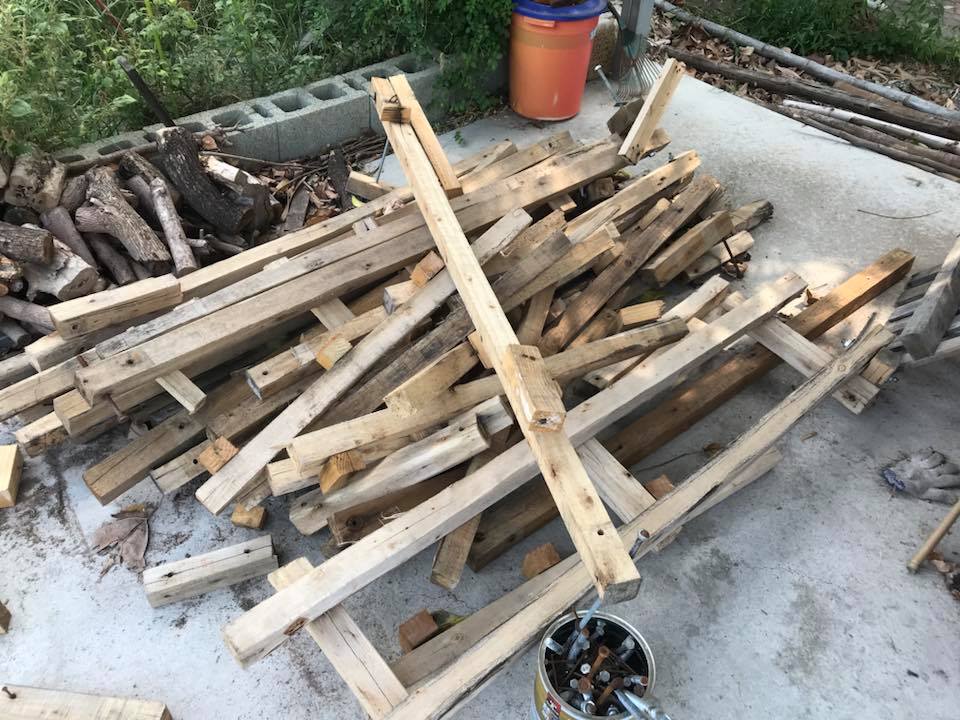 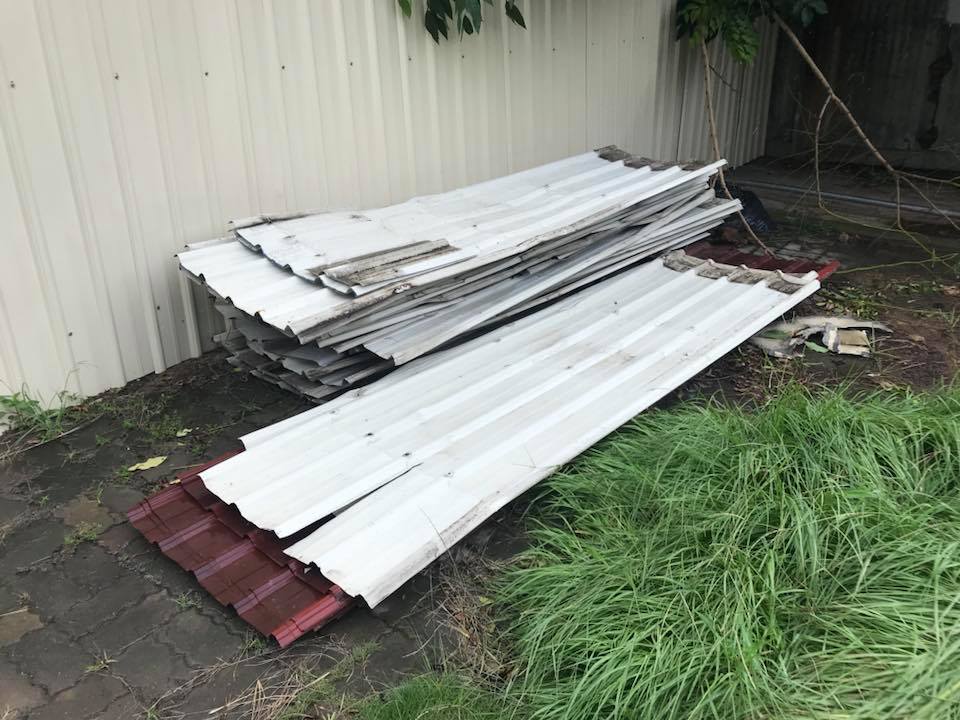 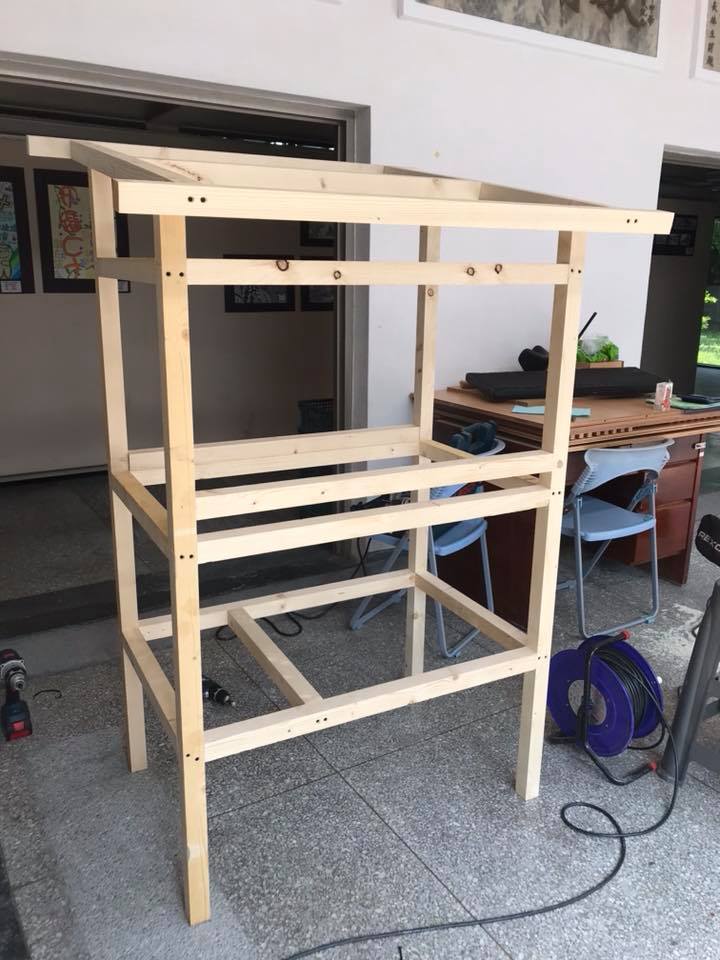 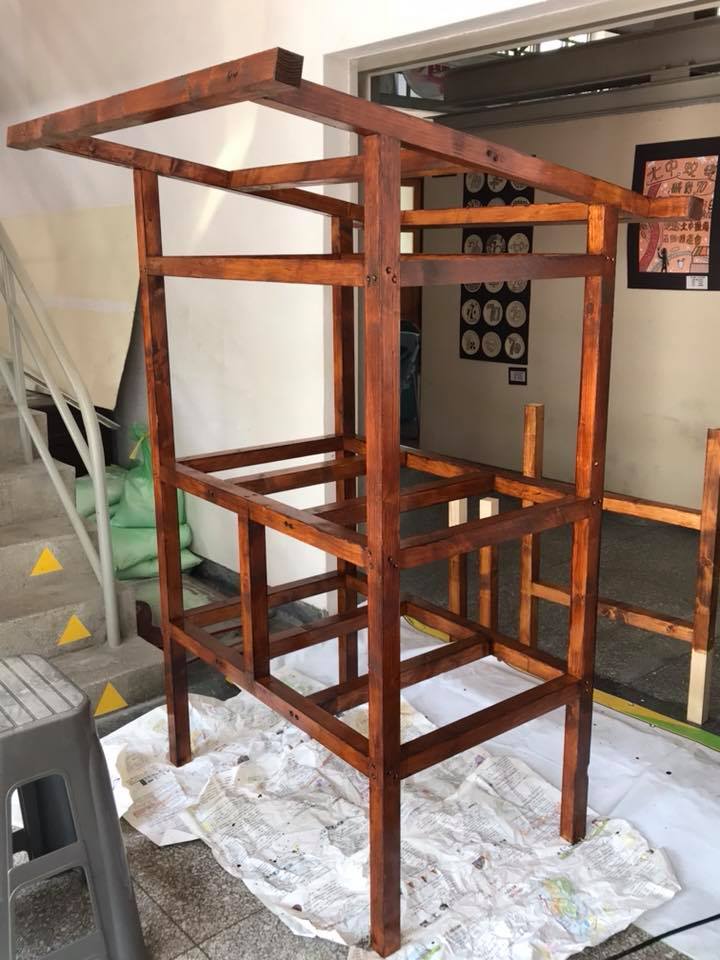 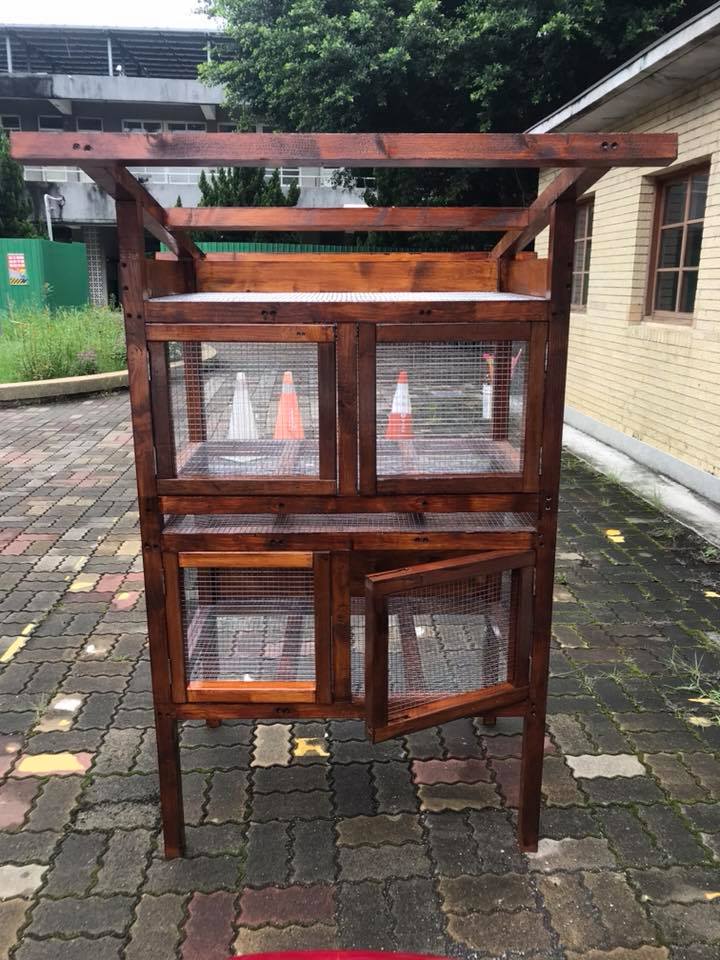 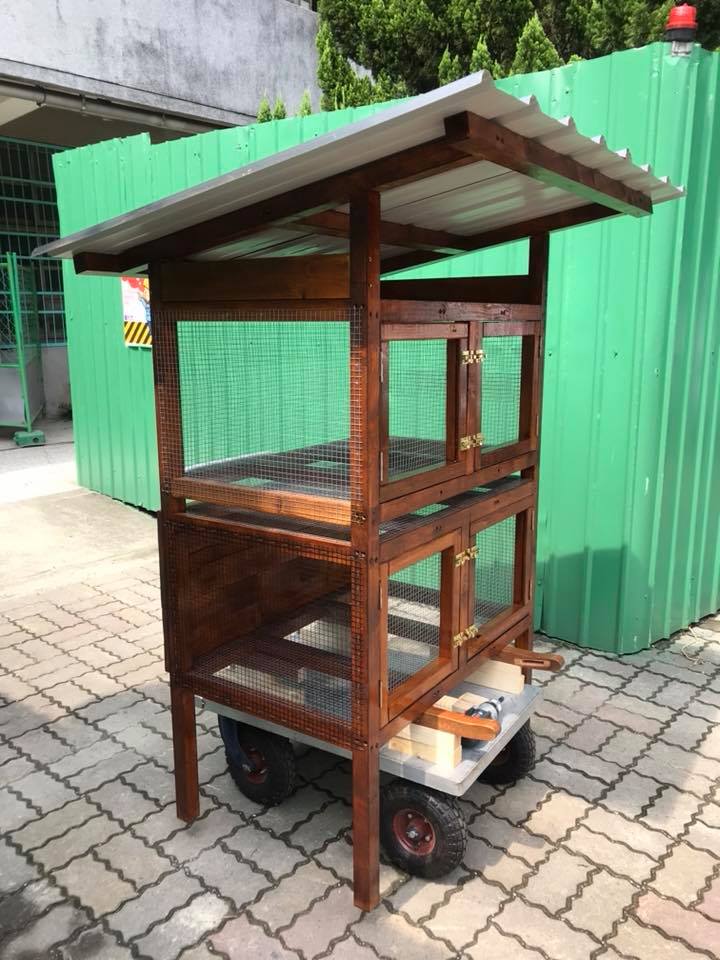 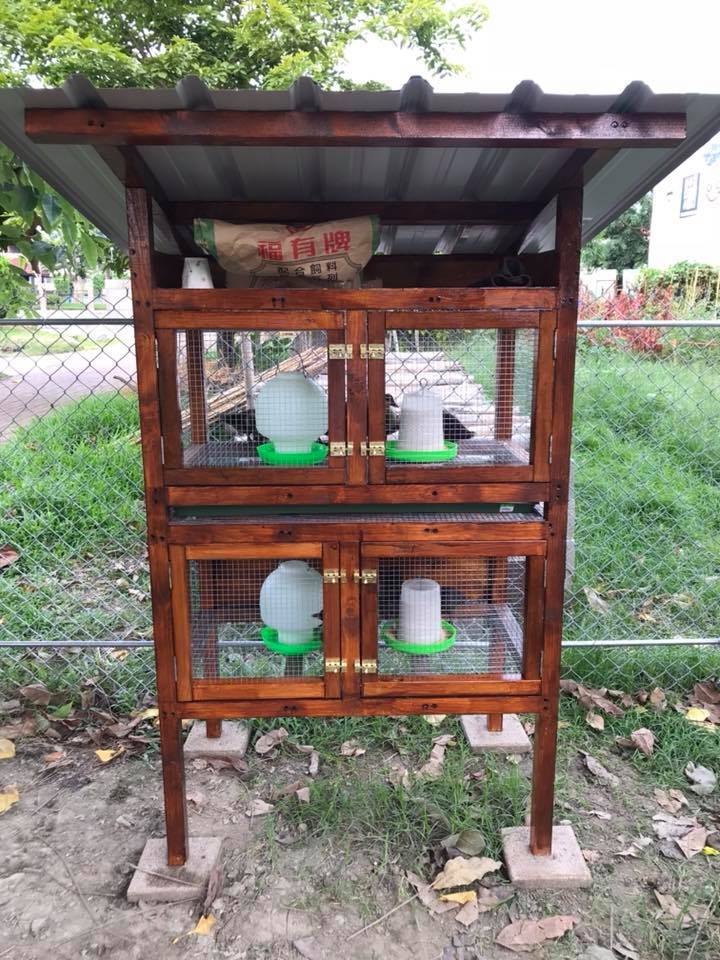 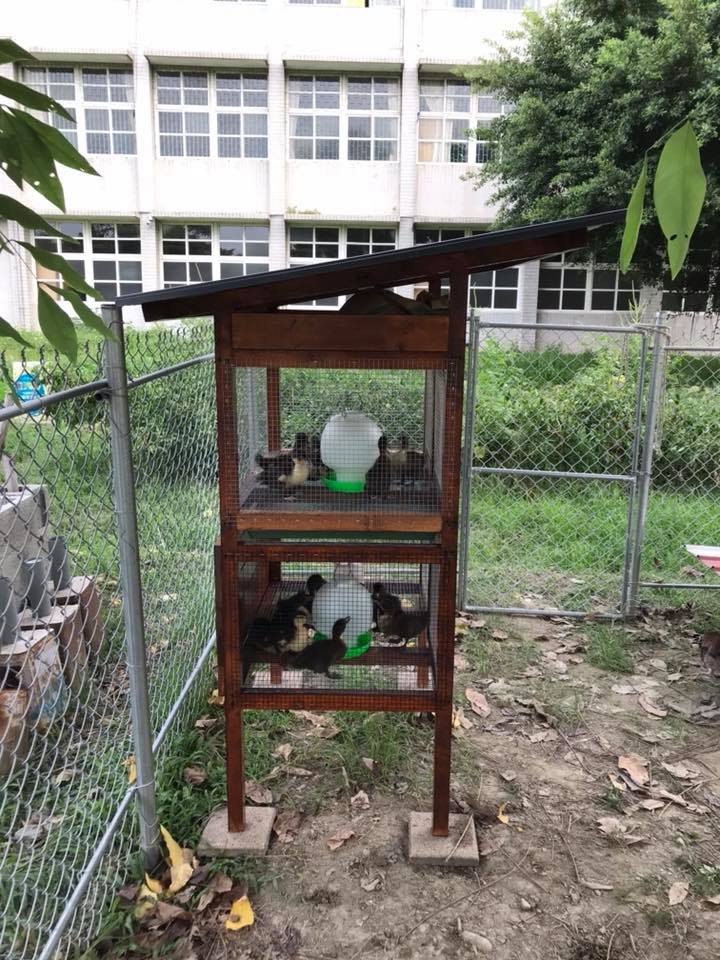 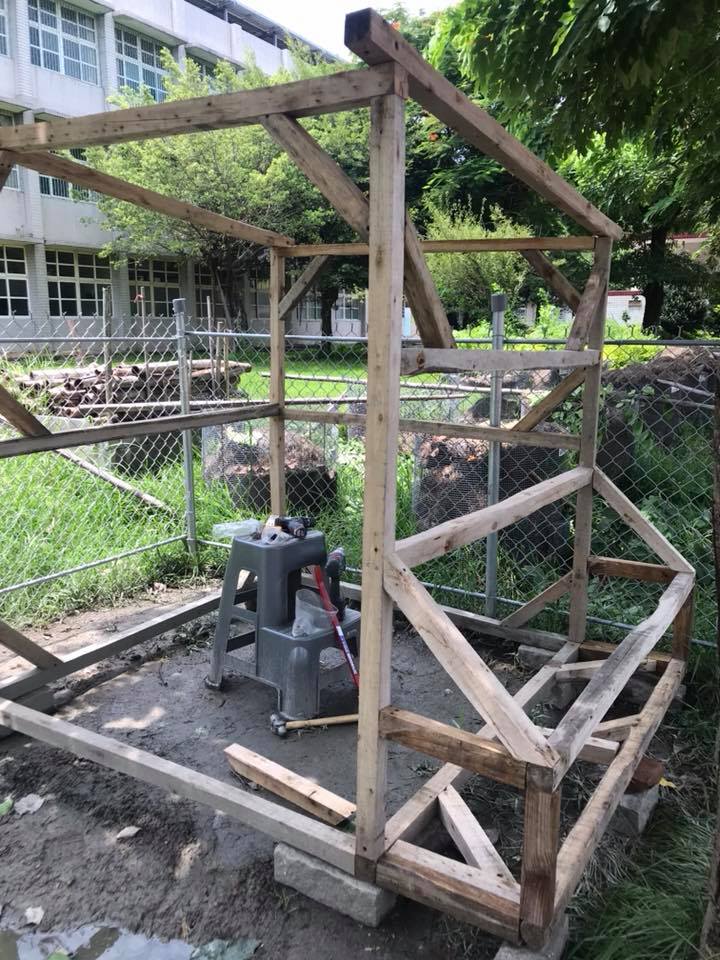 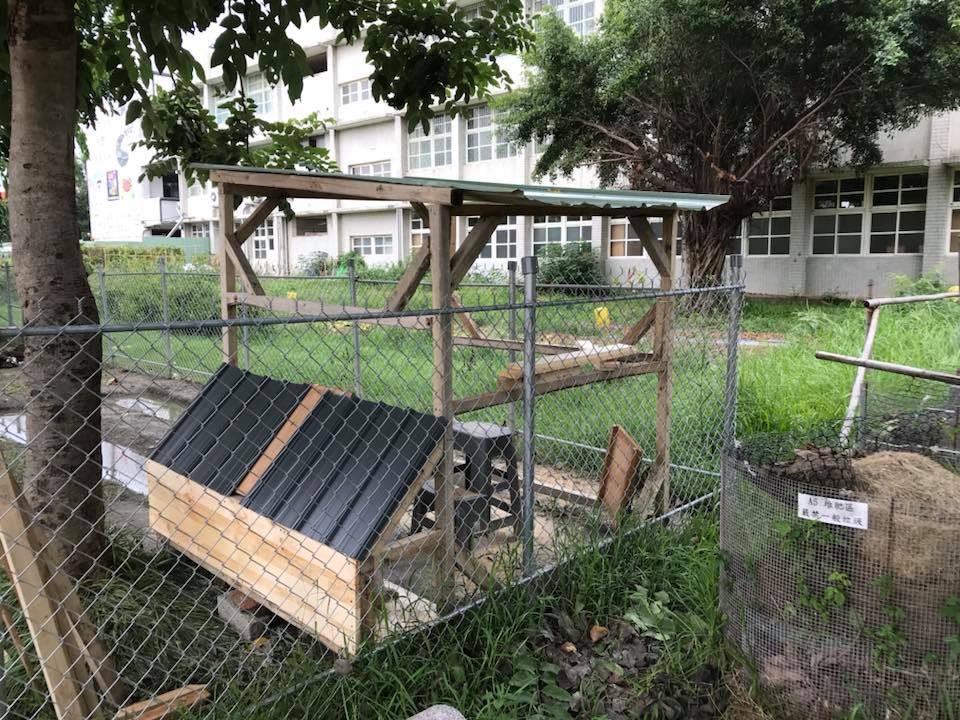 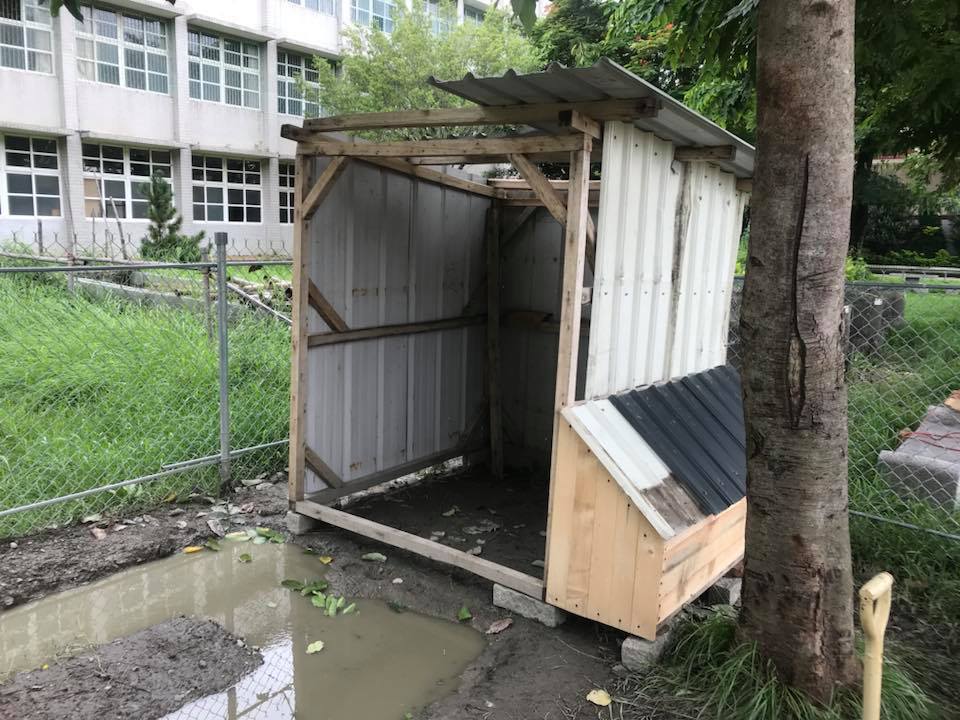 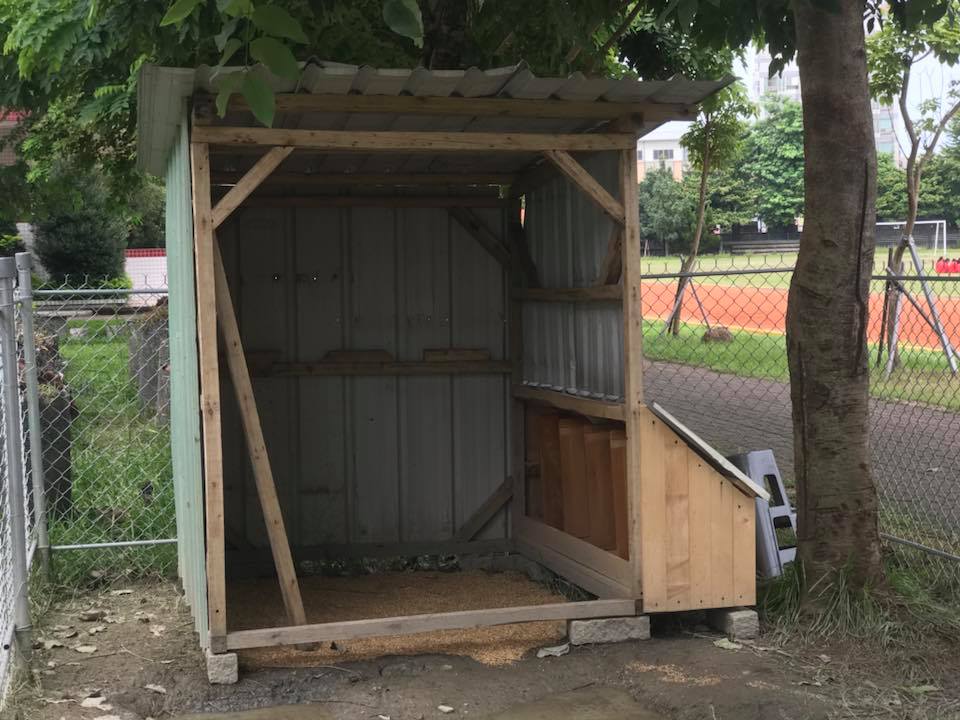 